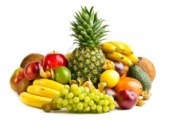 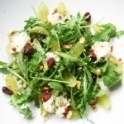 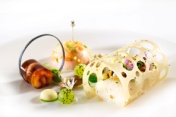 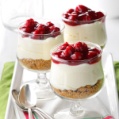 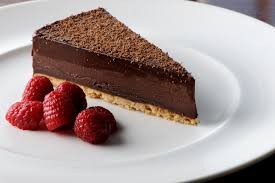 Menu OVE du 05 au 11 septembre 2022Déjeuner Diner Lundi 05/09Salade PDT et HarengsCuisse de poulet rôtieCroque fromage Ratatouille Fromage ou laitageCrème pralinéSalade verte Salade de lentilles aux échalotes Saumon froid mayonnaise         Fromage ou laitageCocktail de fruits Mardi 06/09Betterave aux échalotes  Saumonette sauce crustacésPrintanière  Fromage ou laitageFruitColeslaw Omelette et piperade Fromage ou laitageRiz au laitMercredi 07/09Salade composée Blanquette de veau aux champignons Merlu sauce béarnaise Riz pilaf Fromage ou laitageChoux à la crème Perle marine Galette de sarrasin Crêpe emmental Salade verteFromage ou laitageFlan caramelJeudi 08/09Tomates au basilicSauté de bœuf carottes Fruit de mer à la crème Pommes vapeur Fromage ou laitageGlace Carottes râpées Courgette farcie Courgette farcie au poisson Fromage ou laitageSemoule au lait Vendredi 09/09Cœur d’artichaud Filet de Colin sauce Aigre douceJardinière et semoule Fromage ou laitageFruit Taboulé Cake roquefort et noix Poêlée de légumesFromage ou laitageCrème dessert Samedi 10/09Filet de sardines Rôti de porc sauce charcutièreNuggets de poissonPolenta et carottes Fromage ou laitageFlan pâtissier Salade de riz Feuilleté à la viande Feuilleté aux fromages Salade verteFromage ou laitageMirabelles Dimanche11/09Duo de saucissons Terrine de légumesSauté de canard à la l’orangePaupiette de poisson Gratin dauphinois  Fromage ou laitageGlace Salade de pois chiche Tarte à la tomate, fromage Salade verte Fromage laitageFruit 